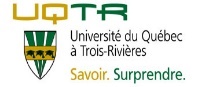 Doctorat en éducation  www.uqtr.ca/doctorat.education-FORMULAIRE-SUGGESTIONS D’ÉVALUATEURS FORMANT LE JURY DE THÈSE D’UN∙E ÉTUDIANT∙ELe personnel enseignant du réseau UQ suggéré ne doit en aucun cas être lié à la constituante d’attache de l’étudiant∙e et de son comité de recherche.Les membres du comité de recherche doivent s’assurer que les évaluateur(e)s ne sont pas en conflit d’intérêts en exerçant cette fonction.Il est n’est pas obligatoire de fournir deux suggestions par catégorie (UQ et hors UQ). Lors du dépôt du formulaire, le CV commun canadien (CRSH ou FRQSC accompagné du fichier Contributions détaillées) ainsi qu'une liste partielle des publications pertinentes en lien avec la thèse de l'étudiant∙e de chacune des personnes suggérées doivent être joints au document.Le dépôt du formulaire doit se faire 10 jours ouvrables avant la tenue de la réunion du SCAE. Tout formulaire remis après ce délai sera soumis à la prochaine réunion du SCAE.* Le SCAE tient à souligner que d’indiquer un seul choix requiert une plus grande vigilance afin de s’assurer que la candidature unique proposée ne soit en conflit d’intérêt avec l’étudiant∙e ni avec le comité de recherche. refus par le SCAE impliquerait de recommencer le processus de recherche de candidatures et occasionnerait inévitablement un retard dans le processus d’évaluation de la thèse.
Par ailleurs, pour s’assurer de la qualité et de la crédibilité de l’évaluation de la thèse, le SCAE doit évaluer l’adéquation des activités scientifiques des candidatures avec l’expertise recherchée pour l’évaluation de la thèse, ce qui nécessiterait le dépôt du CV de chaque candidature lors de la soumission de la demande au SCAELe comité de recherche et l'étudiant∙e doivent déclarer tout conflit d’intérêt avec les personnes suggérées. Veuillez répondre aux questions ci-dessous.Si vous avez répondu oui à une de ces questions, veuillez : a) Identifier les personnes concernées.b) Exposer la nature de la ou des collaborations.c) Expliquer pourquoi ceci n'affectera pas l'impartialité de la personne suggérée lors de l'évaluation de la thèse de l'étudiant∙e.Il n’y a aucun conflit d’intérêt.Signature de la direction de rechercheDate :	 	Signature de la codirection de recherche Date :	 	Signature de l'étudiant∙eDate :	 	NOM DE L’ÉTUDIANT∙E:CONSTITUANTE/DÉPARTEMENT:TITRE DE LA THÈSEANNEXER UN RÉSUMÉ DE LA THÈSETITRE DE LA THÈSEANNEXER UN RÉSUMÉ DE LA THÈSENOM DE LA DIRECTION DE THÈSECONSTITUANTE/DÉPARTEMENTNOM DE LA CODIRECTION DE THÈSECONSTITUANTE/DÉPARTEMENTPRÉSIDENT∙E DU JURYCONSTITUANTE/DÉPARTEMENT SUGGESTIONS UQSUGGESTIONS UQ1RE PERSONNE SUGGÉRÉE1RE PERSONNE SUGGÉRÉENOMCONSTITUANTE/DÉPARTEMENTVeuillez justifier votre choix de la personne suggérée en explicitant les liens entre votre thèse et son domaine de recherche et/ou son expertise méthodologique.Veuillez justifier votre choix de la personne suggérée en explicitant les liens entre votre thèse et son domaine de recherche et/ou son expertise méthodologique.2E PERSONNE SUGGÉRÉE (Souhaitable, mais non obligatoire) *2E PERSONNE SUGGÉRÉE (Souhaitable, mais non obligatoire) *NOMCONSTITUANTE/DÉPARTEMENTVeuillez justifier votre choix de la personne suggérée en explicitant les liens entre votre thèse et son domaine de recherche et/ou son expertise méthodologique.Veuillez justifier votre choix de la personne suggérée en explicitant les liens entre votre thèse et son domaine de recherche et/ou son expertise méthodologique.SUGGESTIONS HORS-UQSUGGESTIONS HORS-UQ1RE PERSONNE SUGGÉRÉE1RE PERSONNE SUGGÉRÉENOMUNIVERSITÉ/DÉPARTEMENTVeuillez justifier votre choix de la personne suggérée en explicitant les liens entre votre thèse et son domaine de recherche et/ou son expertise méthodologique.Veuillez justifier votre choix de la personne suggérée en explicitant les liens entre votre thèse et son domaine de recherche et/ou son expertise méthodologique.2E PERSONNE SUGGÉRÉE (Souhaitable, mais non obligatoire) *2E PERSONNE SUGGÉRÉE (Souhaitable, mais non obligatoire) *NOMUNIVERSITÉ/DÉPARTEMENTVeuillez justifier votre choix de la personne suggérée en explicitant les liens entre votre thèse et son domaine de recherche et/ou son expertise méthodologique.Veuillez justifier votre choix de la personne suggérée en explicitant les liens entre votre thèse et son domaine de recherche et/ou son expertise méthodologique.OuiNonDes publications communes au cours des 3 dernières années? Des collaborations dans le cadre de divers projets de recherche au cours des 3 dernières années?La supervision dans le cadre d’un stage doctoral?Un lien d’emploi avec l’étudiant∙e au cours des 3 dernières années (ex : assistanat de recherche)?